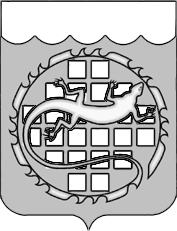 АДМИНИСТРАЦИЯ ОЗЕРСКОГО ГОРОДСКОГО ОКРУГА ЧЕЛЯБИНСКОЙ ОБЛАСТИРЕШЕНИЕО Положении об организации регулярных перевозок пассажиров и багажа автомобильным  транспортом на территории Озерского городского округаВ соответствии с Гражданским кодексом Российской Федерации, Федеральными законами от 06.10.2003 №131-ФЗ «Об общих принципах организации местного самоуправления в Российской Федерации», от 10.12.1995 №196-ФЗ «О безопасности дорожного движения», от 08.11.2007 №259-ФЗ «Уставом автомобильного транспорта и городского наземного электрического транспорта», от 13.07.2015г №220-ФЗ «Об организации регулярных перевозок пассажиров и багажа автомобильным транспортом и городским наземным электрическим транспортом в Российской Федерации и о внесении изменений в отдельные законодательные акты Российской Федерации», Уставом Озерского городского округа, Собрание депутатов Озерского городского округа, иными нормативными правовыми актами в сфере перевозки пассажиров автомобильным пассажирским транспортомРЕШАЕТ:1. Утвердить прилагаемое Положение об  организации регулярных перевозок пассажиров и багажа автомобильным  транспортом на территории Озерского городского округа (далее – Положение).2. Настоящее решение вступает в силу с 11.01.2016 года, кроме п. 24, 25, 26 главы 6 настоящего Положения, вступающих в силу с 14.07.2015 года (ст.42 Федерального закона № 220-ФЗ от 13.07.2015 года).3. Опубликовать настоящее Положение на официальном сайте органов местного самоуправления Озерского городского округа Челябинской области и в печатном издании «Озерский	 вестник» - «Деловой пакет» Озерского городского округа Челябинской области. 4. Признать утратившими силу решение Собрания депутатов Озерского городского округа от 30.05.2012 №80 «О Положении об организации транспортного обслуживания населения на территории Озерского городского округа».ГлаваОзерского городского округа						     О.В.Костиков                          Утверждено							решением Собрания  депутатов 							Озерского городского округа							от __________ №_______Положениеоб организации регулярных перевозок пассажиров и багажа автомобильным  транспортом на территории Озерского городского округаГлава 1. Общие положения1. Положение об организации регулярных перевозок пассажиров и багажа автомобильным  транспортом на территории Озерского городского округа (далее - Положение) разработано в соответствии с Гражданским кодексом Российской Федерации, Федеральными законами от 06.10.2003 №131-ФЗ «Об общих принципах организации местного самоуправления в Российской Федерации», от 10.12.1995 №196-ФЗ «О безопасности дорожного движения», от 13.07.2015г №220-ФЗ «Об организации регулярных перевозок пассажиров и багажа автомобильным транспортом и городским наземным электрическим транспортом в Российской Федерации и о внесении изменений в отдельные законодательные акты Российской Федерации», от 08.11.2007 №259-ФЗ «Уставом автомобильного транспорта и городского наземного электрического транспорта», Уставом Озерского городского округа, иными нормативными правовыми актами в сфере перевозки пассажиров автомобильным пассажирским транспортом.2. Положение регулирует отношения по организации регулярных перевозок пассажиров и багажа автомобильным транспортом (далее - регулярные перевозки), в том числе отношения, связанные с установлением, изменением, отменой маршрутов регулярных перевозок, допуском юридических лиц и индивидуальных предпринимателей к осуществлению регулярных перевозок, использованием для осуществления регулярных перевозок объектов транспортной инфраструктуры, с организацией контроля за осуществлением регулярных перевозок, а также с подготовкой документов планирования регулярных перевозок осуществляется с учетом настоящего Положения в порядке, установленном муниципальными нормативными правовыми актами Озерского городского округа. 3. Положение не распространяется на обслуживание населения автомобильным транспортом по разовым, туристическо-экскурсионным и специальным перевозкам.4. Основными задачами при организации и осуществлении перевозки пассажиров, являются:1) удовлетворение потребностей населения Озерского городского округа в пассажирских перевозках и обеспечение транспортной доступности;2) обеспечение устойчивого и эффективного функционирования пассажирского транспорта;3) обеспечение высокой культуры обслуживания пассажиров;4) обеспечение на территории округа соблюдения законодательства, нормативных правовых актов в сфере осуществления пассажирских перевозок;5) соблюдение законных интересов, обеспечение равенства прав и обязанностей занимающихся организацией перевозки пассажиров юридических лиц и индивидуальных предпринимателей, независимо от их организационно-правовых форм и форм собственности;6) предупреждение дорожно-транспортных происшествий и снижение их последствий;7) реализация полномочий органов местного самоуправления Озерского городского округа в сфере создания условий для предоставления транспортных услуг населению и организации транспортного обслуживания;8) развитие добросовестной конкуренции в сфере транспортного обслуживания населения.Глава 2. Основные понятия5. Для настоящего Положения используются следующие основные понятия:- уполномоченный орган местного самоуправления – орган местного самоуправления, администрация Озерского городского округа в лице Управления капитального строительства и благоустройства администрации Озерского городского округа Челябинской области, уполномоченного  на осуществление функций по организации регулярных перевозок, возлагаемых настоящим Положением на органы местного самоуправления. Организатором пассажирских перевозок на территории Озерского городского округа является администрация Озерского городского округа в лице Управления капитального строительства и благоустройства администрации Озерского городского округа Челябинской области (далее по тексту - Организатор пассажирских перевозок);	-   муниципальный маршрут регулярных перевозок - маршрут регулярных перевозок в границах Озерского городского округа Челябинской области;- маршрут регулярных перевозок - предназначенный для осуществления перевозок пассажиров и багажа по расписаниям путь следования транспортных средств от начального остановочного пункта через промежуточные остановочные пункты до конечного остановочного пункта, который определен в установленном порядке;	- 	автовокзал, автостанция - объекты транспортной инфраструктуры, включающие в себя комплексы зданий, сооружений, которые размещены на специально отведенных территориях, предназначены для оказания услуг пассажирам и перевозчикам при осуществлении регулярных перевозок и оборудование которых соответствует установленным требованиям;	- владелец объекта транспортной инфраструктуры - юридическое лицо или индивидуальный предприниматель, владеющие объектом транспортной инфраструктуры на законном основании;- начальный остановочный пункт - первый по времени отправления транспортного средства остановочный пункт, который указан в расписании;	- конечный остановочный пункт - последний остановочный пункт, который указан в расписании;							- пропускная способность остановочного пункта - максимальное количество транспортных средств, отправление которых может быть осуществлено за единицу времени из остановочного пункта;			- вид транспортного средства - автобус, маршрутное такси;	- класс транспортных средств - группа транспортных средств, характеризующихся определенными габаритами в части длины (особо малый класс транспортных средств - длина до 5 метров включительно, малый класс транспортных средств - длина от более чем 5 метров до 7,5 метра включительно, средний класс транспортных средств - длина от более чем 7,5 метра до 10 метров включительно, большой класс транспортных средств - длина от более чем 10 метров до 16 метров включительно, особо большой класс транспортных средств - длина более чем 16 метров);				- рейс - путь транспортного средства по маршруту регулярных перевозок из начального остановочного пункта в конечный остановочный пункт или из конечного остановочного пункта в начальный остановочный пункт;		- вид регулярных перевозок - регулярные перевозки по регулируемым тарифам или регулярные перевозки по нерегулируемым тарифам;	- регулярные перевозки по регулируемым тарифам - регулярные перевозки, осуществляемые с применением тарифов, установленных органами государственной власти субъектов Российской Федерации или органами местного самоуправления, и предоставлением всех льгот на проезд, утвержденных в установленном порядке;							- регулярные перевозки по нерегулируемым тарифам - регулярные перевозки, осуществляемые с применением тарифов, установленных перевозчиком;										- свидетельство об осуществлении перевозок по маршруту регулярных перевозок - документ, подтверждающий право осуществления регулярных перевозок по нерегулируемым тарифам по маршруту регулярных перевозок;	- карта маршрута регулярных перевозок - документ, содержащий сведения о маршруте регулярных перевозок и транспортном средстве, которое допускается использовать для перевозок по данному маршруту;- схема маршрута - графическое изображение маршрута регулярных перевозок условными обозначениями, с указанием опасных участков и остановочных пунктов;- орган государственного транспортного контроля - федеральный орган исполнительной власти, осуществляющий функции по контролю и надзору в сфере транспорта, или его территориальные органы;		- участники договора простого товарищества - юридические лица и (или) индивидуальные предприниматели, являющиеся сторонами договора простого товарищества (договора о совместной деятельности), заключенного для осуществления регулярных перевозок в случаях, предусмотренных настоящим Положением;							- уполномоченный участник договора простого товарищества - участник договора простого товарищества, который на основании выданной ему остальными товарищами доверенности или в соответствии с заключенным в письменной форме договором простого товарищества уполномочен совершать от имени всех товарищей сделки с третьими лицами;	- чрезвычайная ситуация - обстановка, сложившаяся в результате аварии или опасного природного явления, вызвавших приостановление работы отдельных видов транспорта, временное ограничение движения транспортных средств по автомобильным дорогам или по размещенным на них и используемым для осуществления регулярных перевозок искусственным дорожным сооружениям либо прекращение функционирования объектов транспортной инфраструктуры;			- паспорт маршрута регулярных перевозок - документ, включающий в себя сведения о маршруте регулярных перевозок и сведения о перевозках по данному маршруту;											-  участок маршрута регулярных перевозок - путь следования транспортного средства по маршруту регулярных перевозок между двумя ближайшими остановочными пунктами;	- документ планирования регулярных перевозок - нормативный правовой акт исполнительно-распорядительного органа муниципального образования, устанавливающий перечень мероприятий по развитию регулярных перевозок, организация которых в соответствии с настоящим Положением отнесена к полномочиям органов местного самоуправления Озерского городского округа;								- остановочный пункт - место остановки транспортных средств по маршруту регулярных перевозок, оборудованное для посадки, высадки пассажиров и ожидания транспортных средств;- путевой лист - документ, служащий для учета и контроля работы транспортного средства, водителя;- расписание - график, устанавливающий время или интервалы прибытия транспортных средств на остановочный пункт, либо отправления транспортных средств от остановочного пункта;- перевозчик - юридическое лицо, индивидуальный предприниматель, принявшие на себя по договору перевозки пассажира обязанность перевезти пассажира и доставить багаж в пункт назначения и выдать багаж правомочному на их получение лицу;- багаж - вещи пассажира, принятые для перевозки в установленном порядке;- билет - перевозочный документ, удостоверяющий заключение договора перевозки пассажира;									- пассажир - физическое лицо, заключившее договор перевозки пассажира, или физическое лицо, в целях перевозки которого заключен договор фрахтования транспортного средства;					- регулярные пассажирские перевозки (далее – регулярные перевозки) - регулярные перевозки пассажиров и багажа транспортом общего пользования, осуществляемые по расписаниям;- ручная кладь - вещи пассажира, которые перевозятся пассажиром с собой в транспортном средстве и сохранность которых при перевозке обеспечивается пассажиром;- объекты транспортной инфраструктуры - сооружения, производственно-технологические комплексы, предназначенные для обслуживания пассажиров, перевозчиков, а также для обеспечения работы транспортных средств;	- квитанция на провоз багажа (ручной клади) - документ, удостоверяющий заключение договора перевозки вещей пассажира;	- муниципальный заказчик - муниципальный орган или муниципальное казенное учреждение, действующие от имени муниципального образования, уполномоченные принимать бюджетные обязательства в соответствии с бюджетным законодательством Российской Федерации от имени муниципального образования и осуществляющие закупки.
Глава 3.  Организация регулярных перевозок по муниципальным маршрутам регулярных перевозок в границах Озерского городского округа   6. Полномочия органов местного самоуправления Озерского городского округа в сфере организации регулярных перевозок пассажиров и багажа автомобильным транспортом на территории Озерского городского округа6.1. Собрание депутатов Озерского городского округа:1) утверждает Положение об организации транспортного обслуживания населения на территории Озерского городского округа;2) направляет представителя для участия в составе Комиссии по организации транспортного обслуживания населения и проведению торгов на право заключения договора на обслуживание внутримуниципального маршрута, включенного в реестр маршрутов Озерского городского округа;3) устанавливает расходные обязательства Озерского городского округа в сфере транспортного обслуживания населения и обеспечения безопасности дорожного движения;4) в пределах своей компетенции утверждает иные нормативные правовые акты в сфере транспортного обслуживания населения на территории Озерского городского округа, в том числе по мерам социальной поддержки отдельных категорий граждан.6.2. Администрация Озерского городского округа:1) создает условия для предоставления транспортных услуг населению и организует транспортное обслуживание населения в границах Озерского городского округа;2) устанавливает, изменяет, отменяет муниципальные маршруты регулярных перевозок в границах Озерского городского округа;3) устанавливает требования к осуществлению перевозок по нерегулируемым тарифам;4) вносит в реестр регулярных перевозок сведения об изменении вида регулярных перевозок;5) создает условия инвалидам (включая инвалидов, использующих кресла-коляски и собак-проводников) для беспрепятственного пользования городским и пригородным пассажирским транспортом, обеспечивает меры социальной поддержки отдельных категорий граждан при организации транспортного обслуживания;6) предоставляет отдельным категориям граждан за счет средств бюджета Озерского городского округа льготы на проезд при осуществлении регулярных перевозок по нерегулируемым тарифам по муниципальным маршрутам регулярных перевозок;7) обеспечивает наличие необходимой транспортной инфраструктуры и выполнение условий, обеспечивающих безопасность движения (в том числе принимает меры по обустройству и содержанию автомобильных дорог, остановочных пунктов);7) обеспечивает финансирование организации транспортного обслуживания населения Озерского городского округа в объемах расходных обязательств Озерского городского округа, предусмотренных в бюджете округа на соответствующий финансовый год;8) принимает решения о создании, реорганизации и ликвидации муниципальных предприятий, учреждений в целях организации транспортного обслуживания населения;9) осуществляет размещение заказов на поставки товаров, выполнение работ, оказание услуг для муниципальных нужд в сфере организации транспортного обслуживания населения округа;10) разрабатывает и утверждает административные регламенты (стандарты качества) по реализации муниципальных услуг (функций) в сфере организации транспортного обслуживания населения Озерского городского округа;11) утверждает и реализует муниципальные программы развития пассажирского транспорта и транспортного обслуживания населения на территории муниципального образования Озерский городской округ;12) разрабатывает и утверждает Порядок проведения торгов на право заключения договора на обслуживание внутримуниципального маршрута, включенного в реестр маршрутов Озерского городского округа;13) размещает на официальном сайте органов местного самоуправления Озерского городского округа извещение о проведении открытого конкурса;14) разрабатывает и утверждает извещение о проведении открытого конкурса;15) размещает на официальном сайте органов местного самоуправления Озерского городского округа изменения, внесенные в извещение о проведении открытого конкурса;16) устанавливает шкалу для оценки критериев заявок на участие в открытом конкурсе;17) утверждает состав Комиссии по организации транспортного обслуживания населения и проведению торгов на право заключения договора на обслуживание внутримуниципального маршрута, включенного в реестр маршрутов Озерского городского округа;18) утверждает состав Комиссии по обследованию условий организации перевозок по внутримуниципальным маршрутам;19) разрабатывает и утверждает реестр маршрутов в границах Озерского городского округа;20) организует и проводит торги на право заключения договора на обслуживание внутримуниципального маршрута, включенного в реестр маршрутов Озерского городского округа;21) заключает договоры на обслуживание внутримуниципального маршрута, включенного в реестр маршрутов Озерского городского округа;22) ведет реестр заключенных договоров на обслуживание внутримуниципального маршрута, включенного в реестр маршрутов Озерского городского округа;23) принимает решения по открытию новых внутримуниципальных маршрутов, изменению и прекращению действия существующих маршрутов;24) утверждает расписание движения транспортных средств на каждом внутримуниципальном маршруте;25) разрабатывает и утверждает паспорта внутримуниципальных маршрутов, схемы маршрутов, с указанием опасных участков и остановочных пунктов внутримуниципального маршрута;26) участвует в координации работы пассажирского транспорта и перевозчиков;27) определяет потребность населения в регулярных перевозках на территории Озерского городского округа, в том числе параметры и количество транспортных средств, необходимых для обеспечения перевозок на каждом маршруте;28) принимает и рассматривает жалобы и предложения пассажиров по вопросам транспортного обслуживания на территории Озерского городского округа;29) осуществляет контроль исполнения перевозчиками требований настоящего Положения и принятых договорных обязательств;30) выдает перевозчику обязательные для исполнения требования об устранении нарушений условий договора на обслуживание внутримуниципального маршрута;31) проводит анализ качества и количества транспортной работы, выполняемой перевозчиками;32) устанавливает сроки и формы отчетности перевозчиков, обязательные для представления в администрацию Озерского городского округа;33) опубликовывает в средствах массовой информации реестр маршрутов Озерского городского округа, организует информирование населения о действующих перевозчиках;34) ведет реестр муниципальных маршрутов регулярных перевозок;35) решает вопросы обеспечения безопасности дорожного движения в пределах своей компетенции;36) разрабатывает и утверждает мероприятия, направленные на предупреждение коррупции в сфере транспортного обслуживания населения на территории Озерского городского округа;37) подготавливать документы планирования регулярных перевозок;38) организовывает контроль за выполнением условий муниципального контракта, прямого договора или свидетельства об осуществлении перевозок по маршруту регулярных перевозок, не указанных в части 1 статьи 35 Федерального закона № 220 «Об организации регулярных перевозок пассажиров и багажа автомобильным транспортом и городским наземным электрическим транспортом в Российской Федерации»;39) иные полномочия в соответствии с действующим законодательством Российской Федерации, законодательством Челябинской области, нормативными правовыми актами органов местного самоуправления Озерского городского округа.6.3. Контрольное бюро Озерского городского округа осуществляет контроль в указанной сфере в соответствии с Уставом Озерского городского округа, Положением о контрольном бюро. 7. Установление, изменение, отмена муниципального маршрута регулярных перевозок в границах Озерского городского округа7.1. Порядок установления, изменения, отмены муниципальных маршрутов регулярных перевозок (в том числе основания для отказа в установлении либо изменении данных маршрутов, основания для отмены данных маршрутов) устанавливается муниципальными нормативными правовыми актами администрации Озерского городского округа с учетом требований настоящего Положения.			7.2. Муниципальный маршрут регулярных перевозок считается установленным или измененным со дня включения предусмотренных подпунктами 1 - 10 пункта 19.1. раздела 19 настоящего Положения сведений о данных маршрутах соответственно в реестр муниципальных маршрутов регулярных перевозок или изменения таких сведений в этих реестрах.			7.3. Уполномоченный орган местного самоуправления, принявший решение об отмене муниципального маршрута регулярных перевозок обязан уведомить об указанном решении юридическое лицо, индивидуального предпринимателя, уполномоченного участника договора простого товарищества, осуществляющих регулярные перевозки по соответствующему маршруту, не позднее ста восьмидесяти дней до дня вступления указанного решения в силу.								7.4. Муниципальный маршрут регулярных перевозок, считается отмененным со дня исключения сведений о данном маршруте из реестра муниципальных маршрутов регулярных перевозок.8. Организация регулярных перевозок по регулируемым тарифам8.1. В целях обеспечения доступности транспортных услуг для населения уполномоченные органы местного самоуправления устанавливают муниципальные маршруты регулярных перевозок для осуществления регулярных перевозок по регулируемым тарифам.					8.2. Осуществление регулярных перевозок по регулируемым тарифам обеспечивается посредством заключения уполномоченным органом местного самоуправления муниципальных контрактов, прямых договоров в порядке, установленном законодательством Российской Федерации о контрактной системе в сфере закупок товаров, работ, услуг для обеспечения государственных и муниципальных нужд, с учетом требований настоящего Положения.											8.3. Предметом муниципального контракта является выполнение юридическим лицом, индивидуальным предпринимателем, с которым заключен муниципальный контракт, прямой договор (далее - Подрядчик), работ, связанных с осуществлением регулярных перевозок по регулируемым тарифам, в соответствии с требованиями, установленными муниципальным Заказчиком.8.4. Муниципальный контракт, прямой договор может предусматривать использование билетов, выданных от имени муниципального Заказчика и подтверждающих право проезда пассажиров по всем маршрутам регулярных перевозок, в отношении которых муниципальный Заказчик заключил муниципальные контракты, прямые договора.					8.5. Документацией о закупках работ, связанных с осуществлением регулярных перевозок по регулируемым тарифам, либо муниципальным контрактом, прямым договором (в случае осуществления закупок таких работ у единственного Подрядчика) могут устанавливаться:1) обязанность Подрядчика перечислять полученную им плату за проезд пассажиров и провоз багажа Заказчику или оставлять ее в своем распоряжении;2) назначение и размеры субсидий, которые будут предоставлены Подрядчику в соответствии с муниципальным нормативным правовым актом в целях возмещения части затрат на выполнение таких работ;3) порядок оплаты муниципального контракта, прямого договора исходя из фактически выполненного объема таких работ, но не превышающего объема работ, подлежащих выполнению в соответствии с Контрактом, по цене единицы работы, предусмотренной Контрактом.			8.6. Если в соответствии с документацией о закупках работ, связанных с осуществлением регулярных перевозок по регулируемым тарифам, либо в соответствии с муниципальным контрактом, прямым договором (в случае осуществления закупок таких работ у единственного Подрядчика) плата за проезд пассажиров и провоз багажа подлежит перечислению муниципальному Заказчику, начальная (максимальная) цена муниципального контракта, прямого договора, цена муниципального контракта, прямого договора, заключаемого с единственным Подрядчиком, формируются без учета указанной платы.		8.7. Если документацией о закупках работ, связанных с осуществлением регулярных перевозок по регулируемым тарифам, или муниципальным контрактом, прямым договором (в случае осуществления закупок таких работ у единственного Подрядчика) предусматривается предоставление Подрядчику субсидий в целях возмещения части затрат на выполнение таких работ, начальная (максимальная) муниципального контракта, прямого договора, цена муниципального контракта, прямого договора, заключаемого с единственным подрядчиком, формируются с учетом указанных субсидий. 										8.8. Муниципальный Заказчик выдает на срок действия муниципального контракта, прямого договора карты маршрута регулярных перевозок в соответствии с максимальным количеством транспортных средств, необходимых для исполнения муниципального контракта, прямого договора.9. Порядок установления регулируемых тарифов на перевозки по муниципальным маршрутам регулярных перевозок9.1. Регулируемые тарифы на перевозки по муниципальным маршрутам регулярных перевозок устанавливаются Министерством тарифного регулирования и энергетики Челябинской области.    10. Организация регулярных перевозок по нерегулируемым тарифам10.1. Наряду с указанными в пункте 8.1. раздела 8 настоящего Положения маршрутами регулярных перевозок уполномоченные органы местного самоуправления устанавливают муниципальные маршруты регулярных перевозок для осуществления регулярных перевозок по нерегулируемым тарифам.										10.2. Право осуществления регулярных перевозок по нерегулируемым тарифам по муниципальному маршруту регулярных перевозок подтверждается свидетельством об осуществлении перевозок по соответствующему маршруту регулярных перевозок и картами соответствующего маршрута регулярных перевозок.					10.3. Карта муниципального маршрута регулярных перевозок выдается на каждое транспортное средство, используемое для регулярных перевозок по соответствующему маршруту. Количество таких карт должно соответствовать максимальному количеству транспортных средств, указанному в соответствующем реестре маршрутов регулярных перевозок в отношении этого маршрута.									10.4. Допускается установление нормативным правовым актом администрации Озерского городского округа требований к осуществлению перевозок по нерегулируемым тарифам.11. Изменение вида регулярных перевозок11.1. Изменение вида регулярных перевозок, осуществляемых по муниципальному маршруту регулярных перевозок допускается при условии, если данное решение предусмотрено документом планирования регулярных перевозок.												11.2. Уполномоченный орган местного самоуправления, установивший муниципальный маршрут регулярных перевозок в отношении которого принято решение об изменении вида регулярных перевозок, обязан уведомить об этом решении юридическое лицо, индивидуального предпринимателя, уполномоченного участника договора простого товарищества, осуществляющих регулярные перевозки по соответствующему маршруту, не позднее 11.01.2016 года.					11.3. Сведения об изменении вида регулярных перевозок вносятся в реестры маршрутов регулярных перевозок в порядке, установленном муниципальным нормативным правовым актом администрации Озерского городского округа.12. Выдача свидетельства об осуществлении перевозок по муниципальному маршруту регулярных перевозок и карт соответствующего маршрута12.1. Свидетельство об осуществлении перевозок по муниципальному маршруту регулярных перевозок и карты соответствующего маршрута выдаются уполномоченным органом местного самоуправления, установившим данные маршруты.								12.2. Свидетельство об осуществлении перевозок по муниципальному маршруту регулярных перевозок и карты соответствующего маршрута выдаются по результатам открытого конкурса на право осуществления перевозок по маршруту регулярных перевозок (далее - открытый конкурс) при наличии хотя бы одного из следующих обстоятельств:			                                                                                                                                                                                                                                                                                                                                                                                                                     1) данное свидетельство предназначено для осуществления регулярных перевозок по новому маршруту, за исключением маршрута, установленного в целях обеспечения транспортного обслуживания населения в условиях чрезвычайной ситуации;								          2) данное свидетельство предназначено для осуществления регулярных перевозок после прекращения действия свидетельства об осуществлении перевозок по маршруту регулярных перевозок, указанного в подпункте 1 пункта 12.3 настоящего раздела;							         3) в случае, если в соответствии с разделом 11  настоящего Положения в отношении данного маршрута принято решение о прекращении регулярных перевозок по регулируемым тарифам и начале осуществления регулярных перевозок по нерегулируемым тарифам.							12.3. Без проведения открытого конкурса свидетельство об осуществлении перевозок по муниципальному маршруту регулярных перевозок и карты соответствующего маршрута выдаются в случае, если они предназначены для осуществления регулярных перевозок:	 1) после наступления предусмотренных подпунктами 1 и 2 пункта 22.1. раздела 22 настоящего Положения обстоятельств и до начала осуществления регулярных перевозок в соответствии с новым свидетельством об осуществлении перевозок по маршруту регулярных перевозок, выданным по результатам проведения открытого конкурса; 	2) по маршруту регулярных перевозок, установленному в целях обеспечения транспортного обслуживания населения в условиях чрезвычайной ситуации.	12.4. По результатам открытого конкурса свидетельство об осуществлении перевозок по маршруту регулярных перевозок и карты маршрута регулярных перевозок выдаются победителю этого конкурса, а в случае, если этот конкурс был признан не состоявшимся в связи с тем, что только одна заявка на участие в этом конкурсе была признана соответствующей требованиям конкурсной документации, - юридическому лицу, индивидуальному предпринимателю или уполномоченному участнику договора простого товарищества, подавшим такую заявку на участие в открытом конкурсе.										12.5. По результатам открытого конкурса свидетельство об осуществлении перевозок по маршруту регулярных перевозок и карты маршрута регулярных перевозок выдаются в течение десяти рабочих дней со дня проведения открытого конкурса на срок не менее чем пять лет. Если до истечения срока их действия не наступят обстоятельства, предусмотренные пунктами 1 - 4 пункта 22.1. раздела 22 настоящего Положения, действие указанного свидетельства об осуществлении перевозок по маршруту регулярных перевозок и карт маршрута регулярных перевозок продлевается на срок не менее чем пять лет. Количество таких продлений не ограничивается. Продление указанного свидетельства об осуществлении перевозок по маршруту регулярных перевозок и карт маршрута регулярных перевозок на меньший срок допускается в случае, если по истечении этого срока в соответствии с документом планирования регулярных перевозок предусматривается отмена маршрута регулярных перевозок.				12.6. Без проведения открытого конкурса свидетельство об осуществлении перевозок по маршруту регулярных перевозок и карты маршрута регулярных перевозок выдаются один раз на срок, который не может превышать сто восемьдесят дней, в день наступления обстоятельств, которые явились основанием для их выдачи.13. Льготы на проезд при осуществлении регулярных перевозок по нерегулируемым тарифам        13.1. Администрация Озерского городского округа вправе предоставить отдельным категориям граждан за счет средств бюджета Озерского городского округа льготы на проезд при осуществлении регулярных перевозок по нерегулируемым тарифам по муниципальным маршрутам регулярных перевозок при условии согласования с юридическим лицом, индивидуальным предпринимателем, участниками договора простого товарищества, которым выдано свидетельство об осуществлении перевозок по соответствующему маршруту, размеров компенсации недополученных доходов, связанных с предоставлением таких льгот.14. Открытый конкурс14.1. Предметом открытого конкурса является право на получение свидетельства об осуществлении перевозок по одному или нескольким муниципальным маршрутам регулярных перевозок.					14.2. Открытый конкурс проводится уполномоченным органом местного самоуправления, в лице Управления капитального строительства и благоустройства администрации Озерского городского округа Челябинской области, установившим муниципальный маршрут регулярных перевозок (далее - организатор открытого конкурса).			14.3. Открытый конкурс объявляется его организатором в следующие сроки:1) не позднее чем через девяносто дней со дня установления муниципального маршрута регулярных перевозок в случае, если соответствующий маршрут установлен после дня вступления в силу настоящего Положения;	                                                                  2) не позднее чем через тридцать дней со дня наступления обстоятельств, предусмотренных подпунктами 1 - 3 пункта 22.1. раздела 22 настоящего Положения.										14.4. Юридическое лицо, индивидуальный предприниматель, уполномоченный участник договора простого товарищества, получившие право на получение свидетельства об осуществлении перевозок по маршруту регулярных перевозок по результатам открытого конкурса, обязаны приступить к осуществлению предусмотренных данным свидетельством регулярных перевозок не позднее чем через шестьдесят дней со дня проведения открытого конкурса.15. Извещение о проведении открытого конкурса15.1. Извещение о проведении открытого конкурса размещается на официальном сайте органов местного самоуправления Озерского городского округа в информационно-телекоммуникационной сети "Интернет"  в порядке, установленном организатором открытого конкурса.			15.2. В извещении о проведении открытого конкурса указываются следующие сведения:1) наименование, место нахождения, почтовый адрес и адрес электронной почты, номер контактного телефона организатора открытого конкурса;2) предмет открытого конкурса;3) срок, место и порядок предоставления конкурсной документации, официальный сайт, на котором размещена конкурсная документация;4) размер, порядок и сроки внесения платы за предоставление конкурсной документации на бумажном носителе, если указанная плата установлена;5) место, дата и время вскрытия конвертов с заявками на участие в открытом конкурсе, а также место и дата рассмотрения таких заявок и подведения итогов открытого конкурса.15.3. Извещение о проведении открытого конкурса может включать в себя иные сведения, предусмотренные муниципальным нормативным правовым актом администрации Озерского городского округа, не указанные в пункте 15.2. настоящего раздела.									15.4. Решение о внесении изменений в извещение о проведении открытого конкурса принимается администрацией  Озерского городского округа не позднее, чем за пять дней до даты окончания подачи заявок на участие в открытом конкурсе. Изменение предмета открытого конкурса не допускается. Изменения, внесенные в извещение о проведении открытого конкурса, размещаются на официальном сайте органов местного самоуправления Озерского городского округа в информационно-телекоммуникационной сети "Интернет" в порядке, установленном организатором открытого конкурса. При этом срок подачи заявок на участие в открытом конкурсе должен быть продлен таким образом, чтобы со дня опубликования и (или) размещения изменений, внесенных в извещение о проведении открытого конкурса, до даты окончания подачи заявок на участие в открытом конкурсе этот срок составлял не менее чем двадцать дней.16. Требования к участникам открытого конкурса16.1. К участию в открытом конкурсе допускаются юридические лица, индивидуальные предприниматели, участники договора простого товарищества, соответствующие следующим требованиям:1) наличие лицензии на осуществление деятельности по перевозкам пассажиров в случае, если наличие указанной лицензии предусмотрено законодательством Российской Федерации;2) наличие на праве собственности или на ином законном основании транспортных средств, соответствующих требованиям, указанным в реестре маршрута регулярных перевозок, в отношении которого выдается свидетельство об осуществлении перевозок по маршруту регулярных перевозок, либо принятие на себя обязательств по приобретению таких транспортных средств в сроки, определенные конкурсной документацией;3) непроведение ликвидации участника открытого конкурса - юридического лица и отсутствие решения арбитражного суда о признании банкротом участника открытого конкурса - юридического лица или индивидуального предпринимателя и об открытии конкурсного производства;4) отсутствие у участника конкурса задолженности по обязательным платежам в бюджеты бюджетной системы Российской Федерации за последний завершенный отчетный период;					         5) наличие договора простого товарищества в письменной форме (для участников договора простого товарищества).						16.2.  Требования, предусмотренные подпунктами 1,2,3, пункта 16.1 настоящего раздела, применяются в отношении каждого участника договора простого товарищества.17. Оценка и сопоставление заявок на участие в открытом конкурсе17.1. Заявки на участие в открытом конкурсе представляются юридическими лицами, индивидуальными предпринимателями, уполномоченными участниками договора простого товарищества.		17.2. Требования к содержанию, в том числе к описанию, предложения участника открытого конкурса, к форме и составу заявки на участие в открытом конкурсе устанавливаются организатором открытого конкурса.		17.3. Оценка и сопоставление заявок на участие в открытом конкурсе осуществляются по следующим критериям:1) количество дорожно-транспортных происшествий, повлекших за собой человеческие жертвы или причинение вреда здоровью граждан и произошедших по вине юридического лица, индивидуального предпринимателя, участников договора простого товарищества или их работников в течение года, предшествующего дате проведения открытого конкурса, в расчете на среднее количество транспортных средств, имевшихся в распоряжении юридического лица, индивидуального предпринимателя или участников договора простого товарищества в течение года, предшествующего дате проведения открытого конкурса;2) опыт осуществления регулярных перевозок юридическим лицом, индивидуальным предпринимателем или участниками договора простого товарищества, который подтвержден исполнением муниципальных контрактов; 3) влияющие на качество перевозок характеристики транспортных средств, предлагаемых юридическим лицом, индивидуальным предпринимателем или участниками договора простого товарищества для осуществления регулярных перевозок (наличие кондиционера, низкого пола, оборудования для перевозок пассажиров с ограниченными возможностями передвижения, пассажиров с детскими колясками и иные характеристики);4) максимальный срок эксплуатации транспортных средств, предлагаемых юридическим лицом, индивидуальным предпринимателем или участниками договора простого товарищества для осуществления регулярных перевозок в течение срока действия свидетельства об осуществлении перевозок по маршруту регулярных перевозок.17.4. Шкала для оценки критериев, предусмотренных пунктом 17.3 раздела 18 настоящего Положения устанавливается законом Российской Федерации или муниципальным нормативным правовым актом администрации Озерского городского округа.		17.5. Каждой заявке на участие в открытом конкурсе присваивается порядковый номер в порядке уменьшения ее оценки. Заявке на участие в конкурсе, получившей высшую оценку, присваивается первый номер.		17.6. В случае, если нескольким заявкам на участие в открытом конкурсе присвоен первый номер, победителем открытого конкурса признается участник открытого конкурса, по предложению которого установлен маршрут регулярных перевозок, а при отсутствии такого участника - участник открытого конкурса, заявка которого подана ранее других заявок, получивших высшую оценку.							17.7. В случае, если открытый конкурс признан не состоявшимся в связи с тем, что по окончании срока подачи заявок на участие в открытом конкурсе не подано ни одной такой заявки или по результатам рассмотрения заявок на участие в открытом конкурсе все такие заявки были признаны не соответствующими требованиям конкурсной документации, организатор открытого конкурса вправе принять решение о повторном проведении открытого конкурса или об отмене предусмотренного конкурсной документацией маршрута регулярных перевозок.					17.8. Результаты открытого конкурса могут быть обжалованы в судебном порядке.                                              Глава 4. 						Реестр маршрутов регулярных перевозок18. Сведения, включенные в реестр маршрутов регулярных перевозок, доступ к таким сведениям18.1. В реестр маршрутов регулярных перевозок должны быть включены следующие сведения:1) регистрационный номер маршрута регулярных перевозок в соответствующем реестре;2) порядковый номер маршрута регулярных перевозок, который присвоен ему уполномоченным органом местного самоуправления;3) наименование маршрута регулярных перевозок в виде наименований начального остановочного пункта и конечного остановочного пункта по маршруту регулярных перевозок;4) наименования промежуточных остановочных пунктов по маршруту регулярных перевозок;5) наименования улиц, автомобильных дорог, по которым предполагается движение транспортных средств между остановочными пунктами по маршруту регулярных перевозок;6) протяженность маршрута регулярных перевозок;7) порядок посадки и высадки пассажиров (только в установленных остановочных пунктах или, если это не запрещено настоящим Положением, в любом не запрещенном правилами дорожного движения месте по маршруту регулярных перевозок);8) вид регулярных перевозок;9) виды транспортных средств и классы транспортных средств, которые используются для перевозок по маршруту регулярных перевозок, максимальное количество транспортных средств каждого класса;10) экологические характеристики транспортных средств, которые используются для перевозок по маршруту регулярных перевозок;11) дата начала осуществления регулярных перевозок;12) наименование, место нахождения юридического лица, фамилия, имя и, если имеется, отчество индивидуального предпринимателя (в том числе участников договора простого товарищества), осуществляющих перевозки по маршруту регулярных перевозок;13) планируемое расписание для каждого остановочного пункта;14) иные требования, предусмотренные законом Челябинской области.	18.2. Сведения, включенные в реестр маршрутов регулярных перевозок, размещаются на официальном сайте органов местного самоуправления Озерского городского округа в информационно-телекоммуникационной сети "Интернет.				18.3. Сведения, включенные в реестр маршрутов регулярных перевозок и размещенные на официальном сайте органов местного самоуправления Озерского городского округа, должны быть доступны для ознакомления без взимания платы.                                                      Глава 5.         							Оформление, переоформление свидетельства об осуществлении перевозок по маршруту регулярных перевозок, карт маршрута регулярных перевозок, прекращение и приостановление действия свидетельства19. Порядок оформления, переоформления свидетельства об осуществлении перевозок по маршруту регулярных перевозок19.1. Свидетельство об осуществлении перевозок по маршруту регулярных перевозок оформляется на бланке или в виде электронной карты.	19.2. Бланк свидетельства об осуществлении перевозок по маршруту регулярных перевозок является документом строгой отчетности, защищенным от подделки.									19.3. Форма бланка свидетельства об осуществлении перевозок по маршруту регулярных перевозок и порядок его заполнения утверждаются федеральным органом исполнительной власти, осуществляющим функции по выработке государственной политики и нормативно-правовому регулированию в сфере транспорта.								19.4. Свидетельство об осуществлении перевозок по маршруту регулярных перевозок, выданное юридическому лицу, индивидуальному предпринимателю, уполномоченному участнику договора простого товарищества, подлежит переоформлению в случае продления срока его действия, изменения маршрута регулярных перевозок, реорганизации юридического лица в форме преобразования, изменения его наименования, адреса места нахождения, а также в случае изменения места жительства индивидуального предпринимателя.							19.5. Переоформление свидетельства об осуществлении перевозок по маршруту регулярных перевозок осуществляется выдавшими такое свидетельство уполномоченным органом местного самоуправления в течение пяти дней со дня обращения с соответствующим заявлением юридического лица, индивидуального предпринимателя, уполномоченного участника договора простого товарищества, которым было выдано данное свидетельство.20. Порядок оформления, переоформления карты маршрута регулярных перевозок20.1. Карта маршрута регулярных перевозок оформляется на бланке или в форме электронной карты.									20.2. Бланк карты маршрута регулярных перевозок является документом строгой отчетности, защищенным от подделки.				20.3. Форма бланка карты маршрута регулярных перевозок и порядок его заполнения утверждаются федеральным органом исполнительной власти, осуществляющим функции по выработке государственной политики и нормативно-правовому регулированию в сфере транспорта.			20.4. Карта маршрута регулярных перевозок, выданная юридическому лицу, индивидуальному предпринимателю или одному из участников договора простого товарищества, подлежит переоформлению в случае продления срока ее действия, изменения в установленном порядке класса или характеристик транспортного средства, реорганизации юридического лица в форме преобразования, изменения его наименования, адреса места нахождения, а также в случае изменения места жительства индивидуального предпринимателя.										20.5. Переоформление карты маршрута регулярных перевозок осуществляется выдавшим такую карту уполномоченным органом местного самоуправления в течение пяти дней со дня обращения с соответствующим заявлением юридического лица, индивидуального предпринимателя или уполномоченного участника договора простого товарищества, которым выдана данная карта.21. Прекращение или приостановление действия свидетельства об осуществлении перевозок по маршруту регулярных перевозок и карт маршрута регулярных перевозок21.1. Уполномоченный орган местного самоуправления, выдавший свидетельство об осуществлении перевозок по маршруту регулярных перевозок, прекращает действие данного свидетельства при наличии хотя бы одного из следующих обстоятельств:1) вступление в законную силу решения суда об аннулировании лицензии, имеющейся у юридического лица, индивидуального предпринимателя или хотя бы одного из участников договора простого товарищества, которым выдано данное свидетельство;2) вступление в законную силу решения суда о прекращении действия данного свидетельства;3) обращение юридического лица, индивидуального предпринимателя или уполномоченного участника договора простого товарищества, которым выдано данное свидетельство, с заявлением о прекращении действия свидетельства;4) окончание срока действия данного свидетельства в случае, если оно выдано на срок, предусмотренного пунктом 12.6 раздела 12 настоящего Положения;5) вступление в силу решения об отмене маршрута регулярных перевозок;6) вступление в силу предусмотренного раздела 11 настоящего Положения решения о прекращении регулярных перевозок по нерегулируемым тарифам и начале осуществления регулярных перевозок по регулируемым тарифам.	21.2.  По обстоятельствам, предусмотренным подпунктами 1), 2), 4), 5) и 6) пункта 21.1. раздела 21 настоящего Положения, действие свидетельства об осуществлении перевозок по маршруту регулярных перевозок прекращается с момента наступления данных обстоятельств.		21.3. По обстоятельствам, предусмотренным подпунктом 3) пункта 21.1. раздела 21 настоящего Положения, действие свидетельства об осуществлении перевозок по маршруту регулярных перевозок прекращается по истечении девяноста дней со дня поступления заявления о прекращении действия данного свидетельства в уполномоченный орган местного самоуправления. До истечения указанного срока юридическое лицо, индивидуальный предприниматель или уполномоченный участник договора простого товарищества, обратившиеся с таким заявлением, обязаны осуществлять регулярные перевозки, предусмотренные данным свидетельством.		21.4. Юридическое лицо, индивидуальный предприниматель или уполномоченный участник договора простого товарищества, которым выдано свидетельство об осуществлении перевозок по маршруту регулярных перевозок, вправе обратиться в уполномоченный орган местного самоуправления, выдавший данное свидетельство, с заявлением в письменной форме о прекращении его действия не ранее чем через тридцать дней с даты начала осуществления регулярных перевозок по маршруту регулярных перевозок. Уполномоченный орган местного самоуправления размещает на официальном сайте органов местного самоуправления Озерского городского округа в информационно-телекоммуникационной сети "Интернет" информацию о поступлении указанного заявления в течение десяти дней со дня его поступления.		21.5. Уполномоченный орган местного самоуправления, выдавший свидетельство, обращается в суд с заявлением о прекращении действия свидетельства об осуществлении перевозок по маршруту регулярных перевозок при наступлении хотя бы одного из следующих обстоятельств:1) неосуществление в отсутствии чрезвычайной ситуации предусмотренных данным свидетельством перевозок по маршруту регулярных перевозок в течение более чем трех дней подряд;2) неоднократное в течение одного года привлечение юридического лица, индивидуального предпринимателя, хотя бы одного из участников договора простого товарищества, которым выдано данное свидетельство, к административной ответственности за совершение при осуществлении предусмотренных этим свидетельством перевозок административных правонарушений, указанных в частях 3 - 5 статьи 11.33 Кодекса Российской Федерации об административных правонарушениях;3) расторжение договора простого товарищества (в случае, если данное свидетельство выдано участникам договора простого товарищества);4) иные обстоятельства, предусмотренные законом Челябинской области.21.6. Действие карт маршрута регулярных перевозок прекращается со дня прекращения действия свидетельства об осуществлении перевозок по данному маршруту, а в случае, если регулярные перевозки осуществляются в соответствии с государственным или муниципальным контрактом, со дня прекращения действия данного контракта.						21.7. Действие свидетельства об осуществлении перевозок по маршруту регулярных перевозок, действие карт маршрута регулярных перевозок, выданных для осуществления регулярных перевозок по нерегулируемым тарифам, приостанавливаются в случае приостановления действия лицензии на осуществление деятельности по перевозке пассажиров автомобильным транспортом.Глава 6.                                                                                                       Контроль за осуществлением регулярных перевозок22. Проверки, осуществляемые органами государственного транспортного контроля22.1. Контроль за выполнением условий муниципального контракта, прямого договора или свидетельства об осуществлении перевозок по маршруту регулярных перевозок, не указанных в  части 1 статьи 35 Федерального закона от 13.07.2015 № 220-ФЗ «Об организации регулярных перевозок пассажиров и багажа автомобильным транспортом и городским наземным электрическим транспортом в Российской Федерации», организуется уполномоченным органом местного самоуправления. 23. Стоянка транспортного средства, используемого для осуществления регулярных перевозок, в ночное время23.1. В отсутствие водителя стоянка транспортного средства, используемого для осуществления регулярных перевозок, с двадцати двух часов вечера до шести часов утра должна осуществляться на парковках, соответствующих требованиям, установленным федеральным органом исполнительной власти, осуществляющим функции по выработке государственной политики и нормативно-правовому регулированию в сфере транспорта.												23.2. Места расположения парковок в границах Челябинской области определяются уполномоченным органом исполнительной власти Челябинской области.23.3. Сведения о местах расположения парковок размещаются на официальном сайте уполномоченного органа исполнительной власти Челябинской области в информационно-телекоммуникационной сети "Интернет".24. Порядок пользования объектом транспортной инфраструктуры24.1.  Владелец объекта транспортной инфраструктуры не вправе отказать в пользовании услугами, оказываемыми на данном объекте, юридическому лицу, индивидуальному предпринимателю, участникам договора простого товарищества, получившим в установленном настоящим Положением порядке право осуществлять регулярные перевозки по маршруту, в состав которого включен данный объект.24.2. Условия пользования услугами, оказываемыми на объекте транспортной инфраструктуры, устанавливаются едиными для юридических лиц, индивидуальных предпринимателей, участников договора простого товарищества, осуществляющих регулярные перевозки по соответствующему маршруту, в состав которого включен данный объект.24.3. Пользование платными услугами, оказываемыми на объекте транспортной инфраструктуры, осуществляется на основании договора, заключенного владельцем данного объекта с юридическим лицом, индивидуальным предпринимателем или уполномоченным участником договора простого товарищества, которым предоставлено право осуществлять регулярные перевозки по маршруту, в состав которого включен данный объект (далее - договор оказания услуг). Владельцу объекта транспортной инфраструктуры запрещается:1) навязывать указанным лицам платные услуги, в которых они не заинтересованы;2) взимать плату за пользование элементами обустройства автомобильных дорог.											24.4. Расторжение договора оказания услуг допускается по соглашению сторон или по решению суда.		25.Отчеты об осуществлении регулярных перевозок25.1. Юридическое лицо, индивидуальный предприниматель, уполномоченный участник договора простого товарищества, с которыми заключен муниципальный контракт, прямой договор либо которым выдано свидетельство об осуществлении перевозок по маршруту регулярных перевозок, обязаны направлять в уполномоченный орган местного самоуправления, заключившие данный государственный или муниципальный контракт либо выдавшие данное свидетельство, ежеквартальные отчеты об осуществлении регулярных перевозок.							25.2. Форма ежеквартальных отчетов об осуществлении регулярных перевозок и сроки направления этих отчетов в уполномоченный орган местного самоуправления устанавливаются федеральным органом исполнительной власти, осуществляющим функции по выработке государственной политики и нормативно-правовому регулированию в сфере транспорта.26. Ответственность за нарушение требований настоящего Положения26.1. Посадка в автобус либо высадка из автобуса пассажиров в неустановленных местах - влечет наложение административного штрафа на водителя в размере трех тысяч рублей.26.2. Повторное совершение административного правонарушения, предусмотренного пунктом 26.1 раздела 26 настоящего Положения, -влечет наложение административного штрафа на водителя в размере пяти тысяч рублей.26.3. Стоянка в ночное время автобуса или маршрутного такси, используемых для осуществления регулярных перевозок пассажиров, вне установленных мест - влечет наложение административного штрафа на водителя в размере пяти тысяч рублей; на должностных лиц - десяти тысяч рублей; на юридических лиц - двадцати тысяч рублей.26.4. Использование для осуществления регулярных перевозок пассажиров автобуса или маршрутного такси при отсутствии карты маршрута регулярных перевозок в случае, если наличие такой карты является обязательным, - влечет наложение административного штрафа на водителя в размере пяти тысяч рублей; на должностных лиц - тридцати тысяч рублей; на юридических лиц - трехсот тысяч рублей.26.5. Использование автобуса или маршрутного такси с иными характеристиками, чем те, которые предусмотрены картой маршрута регулярных перевозок, - влечет наложение административного штрафа на должностных лиц в размере десяти тысяч рублей; на юридических лиц - двадцати тысяч рублей.26.6. За административные правонарушения, предусмотренные разделом 26 настоящего Положения, лица, осуществляющие предпринимательскую деятельность без образования юридического лица, несут административную ответственность как юридические лица.Глава 7.Обеспечение реализации настоящего Положения7.1. В течение тридцати дней со дня официального опубликования настоящего Положения юридические лица, индивидуальные предприниматели, которые после дня официального опубликования настоящего Положения осуществляли регулярные перевозки по маршрутам регулярных перевозок в соответствии с заключенными с ними договорами, выданными им разрешениями, паспортами маршрутов регулярных перевозок или в соответствии с муниципальными нормативными правовыми актами администрации Озерского городского округа, направляют в уполномоченные органы местного самоуправления Озерского городского округа, к компетенции которых в соответствии с настоящим Положением отнесено ведение реестров соответствующих маршрутов регулярных перевозок, сведения о данных маршрутах регулярных перевозок, предусмотренные пунктом 18.1 раздела 18 настоящего Положения.7.2. По истечении тридцати дней со дня официального опубликования настоящего Положения и до истечения ста восьмидесяти дней со дня официального опубликования настоящего Положения уполномоченные органы местного самоуправления Озерского городского округа, к компетенции которых в соответствии с настоящим Положением отнесено ведение реестров маршрутов регулярных перевозок:1) организуют проверку указанных в пункте 7.1 раздела 7 настоящего Положения сведений, по результатам которой принимают решение о включении или об отказе во включении указанных сведений в соответствующие реестры;2) размещают на официальных сайтах органов местного самоуправления Озерского городского округа в информационно-телекоммуникационной сети "Интернет" указанные в пункте 18.1 раздела 18 настоящего Положения сведения о маршрутах регулярных перевозок, которые установлены в соответствии с федеральными законами и иными нормативными правовыми актами Российской Федерации, муниципальными нормативными правовыми актами администрации Озерского городского округа, действовавшими до дня официального опубликования настоящего Положения, и включены в соответствующие реестры.7.3. До истечения двухсот семидесяти дней со дня официального опубликования настоящего Положения уполномоченный орган местного самоуправления Озерского городского округа в соответствии с установленной настоящим Положением компетенцией выдают юридическим лицам, индивидуальным предпринимателям, которые осуществляют регулярные перевозки, не оплачиваемые за счет средств бюджета Озерского городского округа, по маршрутам регулярных перевозок, включенным в соответствующие реестры, карты данных маршрутов. Указанные карты выдаются на срок, на который этим юридическим лицам, индивидуальным предпринимателям предоставлено право осуществления регулярных перевозок по данным маршрутам в соответствии с заключенными с ними договорами, выданными им разрешениями, паспортами маршрутов регулярных перевозок или в соответствии с муниципальными нормативными правовыми актами администрации Озерского городского округа, либо, если это право предоставлено без указания срока или срок, на который предоставлено это право, истек, до истечения одного года со дня официального опубликования настоящего Положения.7.4. Уполномоченные органы местного самоуправления Озерского городского округа в соответствии с установленной настоящим Положением компетенцией до окончания срока действия указанных в пункте 7.3 раздела 7 настоящего Положения карт:1) выдают их владельцам свидетельство об осуществлении регулярных перевозок по данному маршруту и новые карты данного маршрута. Юридическим лицам и (или) индивидуальным предпринимателям, которые совместно осуществляют регулярные перевозки по данному маршруту, свидетельство об осуществлении перевозок по данному маршруту и карты данного маршрута выдаются при условии заключения ими договора простого товарищества;2) устанавливают отдельный маршрут в отношении регулярных перевозок, осуществляемых каждым юридическим лицом, каждым индивидуальным предпринимателем, в случае, если указанные в 7.1 раздела 7 настоящего Положения регулярные перевозки осуществляются совместно не более чем тремя юридическими лицами и (или) индивидуальными предпринимателями по муниципальному маршруту регулярных перевозок и такие юридические лица, индивидуальные предприниматели отказались от заключения договора простого товарищества, а также выдают таким юридическим лицам, индивидуальным предпринимателям свидетельства об осуществлении регулярных перевозок по соответствующим установленным маршрутам регулярных перевозок и новые карты соответствующих установленных маршрутов регулярных перевозок с учетом максимального количества транспортных средств, которые ранее использовались для совместных регулярных перевозок каждым из таких юридических лиц, индивидуальных предпринимателей;3) проводят открытый конкурс на право осуществления регулярных перевозок по муниципальному маршруту регулярных перевозок в порядке, установленном настоящим Положением, в случае, если указанные в пункте 7.1 раздела 7 настоящего Положения регулярные перевозки осуществляются совместно более чем тремя юридическими лицами и (или) индивидуальными предпринимателями по данным маршрутам и такие юридические лица, индивидуальные предприниматели отказались от заключения договора простого товарищества;4) устанавливают отдельный маршрут в отношении регулярных перевозок, не оплачиваемых за счет средств бюджета Озерского городского округа в случае, если такие перевозки осуществляются по одному маршруту совместно с регулярными перевозками, частично или полностью оплачиваемыми за счет средств бюджета Озерского городского округа, а также выдают свидетельства об осуществлении регулярных перевозок по соответствующим установленным маршрутам регулярных перевозок и новые карты установленного маршрута регулярных перевозок в порядке, предусмотренном подпунктами 1) – 3) пункта 7.4 раздела 7 настоящего Положения.7.5. Указанное в пункте 7.4 раздела 7 настоящего Положения свидетельство об осуществлении перевозок по маршруту регулярных перевозок и новые карты маршрута регулярных перевозок выдаются на срок не менее чем пять лет и начинают действовать по истечении срока, на который юридическому лицу, индивидуальному предпринимателю были выданы карты маршрута регулярных перевозок, предусмотренные пунктом 7.3 раздела 7 настоящего Положения. Выдача свидетельства об осуществлении перевозок по маршруту регулярных перевозок и карт маршрута регулярных перевозок на меньший срок допускается в случае, если по истечении этого срока в соответствии с документом планирования регулярных перевозок предусматривается отмена данного маршрута или изменение вида регулярных перевозок по данному маршруту. Юридическое лицо, индивидуальный предприниматель должны быть уведомлены об отмене маршрута регулярных перевозок, изменении вида регулярных перевозок не позднее чем за сто восемьдесят дней до дня вступления соответствующего решения в силу.7.6. Указанное в пункте 7.4 раздела 7 настоящего Положения свидетельство об осуществлении перевозок по маршруту регулярных перевозок и новые карты маршрута регулярных перевозок выдаются на основании заявлений, поданных в письменной форме юридическими лицами, индивидуальными предпринимателями, уполномоченными участниками договоров простого товарищества в уполномоченный орган местного самоуправления Озерского городского округа.7.7. Отказом от заключения договора простого товарищества, предусмотренным пунктом 7.4 раздела 7 настоящего Положения, признается непредставление этого договора в уполномоченный орган местного самоуправления Озерского городского округа. 7.8. В целях проведения открытого конкурса, предусмотренного пунктом 7.4 раздела 7 настоящего Положения, допускается продление срока действия указанных в пункте 7.3 раздела 7 настоящего Положения карт маршрута регулярных перевозок с сохранением на этот срок права юридического лица, индивидуального предпринимателя осуществлять регулярные перевозки по маршруту регулярных перевозок в соответствии с заключенным с ними договором, выданными им разрешением, паспортом маршрута регулярных перевозок или в соответствии с муниципальным нормативным правовым актом администрации Озерского городского округа не более чем на девяносто дней.7.9. Регулярные перевозки, частично или полностью оплачиваемые за счет средств бюджета Озерского городского округа, осуществляются в порядке, действовавшем до дня официального опубликования настоящего Положения, в течение срока, по окончании которого в соответствии с графиком, предусмотренным документом планирования регулярных перевозок, в отношении данных перевозок должен быть заключен муниципальный контракт, прямой договор. Указанный срок не может превышать пять лет со дня официального опубликования настоящего Положения.7.10. В течение ста восьмидесяти дней со дня официального опубликования настоящего Положения органы местного самоуправления Озерского городского округа приводят муниципальные нормативные правовые акты администрации Озерского городского округа в соответствие с настоящим Положением. До приведения в соответствие с настоящим Положением, муниципальные нормативные правовые акты администрации Озерского городского округа действуют в части, не противоречащей настоящему Положению.И.о.начальника Управления капитального строительства и благоустройстваадминистрации Озерского городского округа Челябинской области                                                   Е.Н.Онищенко№ 